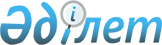 О предоставлении кандидатам на договорной основе помещений для встреч с избирателями
					
			Утративший силу
			
			
		
					Постановление акимата Житикаринского района Костанайской области от 17 июля 2017 года № 249. Зарегистрировано Департаментом юстиции Костанайской области 14 августа 2017 года № 7158. Утратило силу постановлением акимата Житикаринского района Костанайской области от 22 ноября 2019 года № 244
      Сноска. Утратило силу постановлением акимата Житикаринского района Костанайской области от 22.11.2019 № 244 (вводится в действие по истечении десяти календарных дней после дня его первого официального опубликования).
      В соответствии с пунктом 4 статьи 28 Конституционного Закона Республики Казахстан от 28 сентября 1995 года "О выборах в Республике Казахстан" акимат Житикаринского района ПОСТАНОВЛЯЕТ:
      1. Предоставить кандидатам на договорной основе помещения для встреч с избирателями согласно приложению.
      2. Контроль за исполнением настоящего постановления возложить на руководителя государственного учреждения "Аппарат акима Житикаринского района".
      3. Настоящее постановление вводится в действие по истечении десяти календарных дней после дня его первого официального опубликования.
      "СОГЛАСОВАНО"
      Председатель
      Житикаринской районной
      избирательной комиссии
      ______________ Ж. Дарбаев
      17 июля 2017 года Перечень помещений предоставленных кандидатам на договорной основе для встреч с избирателями
					© 2012. РГП на ПХВ «Институт законодательства и правовой информации Республики Казахстан» Министерства юстиции Республики Казахстан
				
      Аким района

А. Ибраев
Приложение
к постановлению акимата
от 17 июля 2017 года
№ 249
№ п/п
Наименование населенного пункта
Помещения для встреч с избирателями
1
город Житикара
В здании коммунального государственного учреждения "Детская школа искусств" государственного учреждения "Отдел образования акимата Житикаринского района"
2
село Аккарга
В здании коммунального государственного учреждения "Аккаргинская средняя школа" государственного учреждения "Отдел образования акимата Житикаринского района"
3
село Забеловка
В здании коммунального государственного учреждения "Забеловская средняя школа" государственного учреждения "Отдел образования акимата Житикаринского района"
4
село Кусакан
В здании коммунального государственного учреждения "Кусаканская основная школа" государственного учреждения "Отдел образования акимата Житикаринского района"
5
село Милютинка
В здании коммунального государственного учреждения "Милютинская средняя школа" государственного учреждения "Отдел образования акимата Житикаринского района"
6
село Муктиколь
В здании коммунального государственного учреждения "Муктикольская средняя школа" государственного учреждения "Отдел образования акимата Житикаринского района"
7
село Пригородное
В здании коммунального государственного учреждения "Пригородная средняя школа" государственного учреждения "Отдел образования акимата Житикаринского района"
8
село Приречное
В здании коммунального государственного учреждения "Красноармейская средняя школа" государственного учреждения "Отдел образования акимата Житикаринского района"
9
село Степное
В здании коммунального государственного учреждения "Степная средняя школа" государственного учреждения "Отдел образования акимата Житикаринского района"
10
село Тимирязево
В здании коммунального государственного учреждения "Тимирязевская средняя школа" государственного учреждения "Отдел образования акимата Житикаринского района"
11
село Тохтарово
В здании коммунального государственного учреждения "Тохтаровская средняя школа" государственного учреждения "Отдел образования акимата Житикаринского района"
12
село Тургеновка
В здании коммунального государственного учреждения "Большевистская средняя школа" государственного учреждения "Отдел образования акимата Житикаринского района"
13
село Чайковское
В здании коммунального государственного учреждения "Чайковская средняя школа" государственного учреждения "Отдел образования акимата Житикаринского района"
14
село Шевченковка
В здании коммунального государственного учреждения "Шевченковская основная школа" государственного учреждения "Отдел образования акимата Житикаринского района"
15
село Ырсай
В здании коммунального государственного учреждения "Ырсайская основная школа" государственного учреждения "Отдел образования акимата Житикаринского района"